REJESTR KLAUZUL INFORMACYJNYCH [RKI-01]REJESTR KLAUZUL INFORMACYJNYCH [RKI-01]REJESTR KLAUZUL INFORMACYJNYCH [RKI-01]REJESTR KLAUZUL INFORMACYJNYCH [RKI-01]REJESTR KLAUZUL INFORMACYJNYCH [RKI-01]REJESTR KLAUZUL INFORMACYJNYCH [RKI-01]REJESTR KLAUZUL INFORMACYJNYCH [RKI-01]REJESTR KLAUZUL INFORMACYJNYCH [RKI-01]REJESTR KLAUZUL INFORMACYJNYCH [RKI-01]REJESTR KLAUZUL INFORMACYJNYCH [RKI-01]REJESTR KLAUZUL INFORMACYJNYCH [RKI-01]REJESTR KLAUZUL INFORMACYJNYCH [RKI-01]REJESTR KLAUZUL INFORMACYJNYCH [RKI-01]REJESTR KLAUZUL INFORMACYJNYCH [RKI-01]REJESTR KLAUZUL INFORMACYJNYCH [RKI-01]REJESTR KLAUZUL INFORMACYJNYCH [RKI-01]Na podstawie art. 14 ust. 1 i ust. 2 rozporządzenia Parlamentu Europejskiego i Rady (UE) 2016/679 z 27.4.2016 r. w sprawie ochrony osób fizycznych w związku z przetwarzaniem danych osobowych i w sprawie swobodnego przepływu takich danych oraz uchylenia dyrektywy 95/46/WE (dalej: RODO), informuję, że:Na podstawie art. 14 ust. 1 i ust. 2 rozporządzenia Parlamentu Europejskiego i Rady (UE) 2016/679 z 27.4.2016 r. w sprawie ochrony osób fizycznych w związku z przetwarzaniem danych osobowych i w sprawie swobodnego przepływu takich danych oraz uchylenia dyrektywy 95/46/WE (dalej: RODO), informuję, że:Na podstawie art. 14 ust. 1 i ust. 2 rozporządzenia Parlamentu Europejskiego i Rady (UE) 2016/679 z 27.4.2016 r. w sprawie ochrony osób fizycznych w związku z przetwarzaniem danych osobowych i w sprawie swobodnego przepływu takich danych oraz uchylenia dyrektywy 95/46/WE (dalej: RODO), informuję, że:Na podstawie art. 14 ust. 1 i ust. 2 rozporządzenia Parlamentu Europejskiego i Rady (UE) 2016/679 z 27.4.2016 r. w sprawie ochrony osób fizycznych w związku z przetwarzaniem danych osobowych i w sprawie swobodnego przepływu takich danych oraz uchylenia dyrektywy 95/46/WE (dalej: RODO), informuję, że:Na podstawie art. 14 ust. 1 i ust. 2 rozporządzenia Parlamentu Europejskiego i Rady (UE) 2016/679 z 27.4.2016 r. w sprawie ochrony osób fizycznych w związku z przetwarzaniem danych osobowych i w sprawie swobodnego przepływu takich danych oraz uchylenia dyrektywy 95/46/WE (dalej: RODO), informuję, że:Na podstawie art. 14 ust. 1 i ust. 2 rozporządzenia Parlamentu Europejskiego i Rady (UE) 2016/679 z 27.4.2016 r. w sprawie ochrony osób fizycznych w związku z przetwarzaniem danych osobowych i w sprawie swobodnego przepływu takich danych oraz uchylenia dyrektywy 95/46/WE (dalej: RODO), informuję, że:Na podstawie art. 14 ust. 1 i ust. 2 rozporządzenia Parlamentu Europejskiego i Rady (UE) 2016/679 z 27.4.2016 r. w sprawie ochrony osób fizycznych w związku z przetwarzaniem danych osobowych i w sprawie swobodnego przepływu takich danych oraz uchylenia dyrektywy 95/46/WE (dalej: RODO), informuję, że:Na podstawie art. 14 ust. 1 i ust. 2 rozporządzenia Parlamentu Europejskiego i Rady (UE) 2016/679 z 27.4.2016 r. w sprawie ochrony osób fizycznych w związku z przetwarzaniem danych osobowych i w sprawie swobodnego przepływu takich danych oraz uchylenia dyrektywy 95/46/WE (dalej: RODO), informuję, że:Na podstawie art. 14 ust. 1 i ust. 2 rozporządzenia Parlamentu Europejskiego i Rady (UE) 2016/679 z 27.4.2016 r. w sprawie ochrony osób fizycznych w związku z przetwarzaniem danych osobowych i w sprawie swobodnego przepływu takich danych oraz uchylenia dyrektywy 95/46/WE (dalej: RODO), informuję, że:Na podstawie art. 14 ust. 1 i ust. 2 rozporządzenia Parlamentu Europejskiego i Rady (UE) 2016/679 z 27.4.2016 r. w sprawie ochrony osób fizycznych w związku z przetwarzaniem danych osobowych i w sprawie swobodnego przepływu takich danych oraz uchylenia dyrektywy 95/46/WE (dalej: RODO), informuję, że:Na podstawie art. 14 ust. 1 i ust. 2 rozporządzenia Parlamentu Europejskiego i Rady (UE) 2016/679 z 27.4.2016 r. w sprawie ochrony osób fizycznych w związku z przetwarzaniem danych osobowych i w sprawie swobodnego przepływu takich danych oraz uchylenia dyrektywy 95/46/WE (dalej: RODO), informuję, że:Na podstawie art. 14 ust. 1 i ust. 2 rozporządzenia Parlamentu Europejskiego i Rady (UE) 2016/679 z 27.4.2016 r. w sprawie ochrony osób fizycznych w związku z przetwarzaniem danych osobowych i w sprawie swobodnego przepływu takich danych oraz uchylenia dyrektywy 95/46/WE (dalej: RODO), informuję, że:Na podstawie art. 14 ust. 1 i ust. 2 rozporządzenia Parlamentu Europejskiego i Rady (UE) 2016/679 z 27.4.2016 r. w sprawie ochrony osób fizycznych w związku z przetwarzaniem danych osobowych i w sprawie swobodnego przepływu takich danych oraz uchylenia dyrektywy 95/46/WE (dalej: RODO), informuję, że:Na podstawie art. 14 ust. 1 i ust. 2 rozporządzenia Parlamentu Europejskiego i Rady (UE) 2016/679 z 27.4.2016 r. w sprawie ochrony osób fizycznych w związku z przetwarzaniem danych osobowych i w sprawie swobodnego przepływu takich danych oraz uchylenia dyrektywy 95/46/WE (dalej: RODO), informuję, że:Na podstawie art. 14 ust. 1 i ust. 2 rozporządzenia Parlamentu Europejskiego i Rady (UE) 2016/679 z 27.4.2016 r. w sprawie ochrony osób fizycznych w związku z przetwarzaniem danych osobowych i w sprawie swobodnego przepływu takich danych oraz uchylenia dyrektywy 95/46/WE (dalej: RODO), informuję, że:Na podstawie art. 14 ust. 1 i ust. 2 rozporządzenia Parlamentu Europejskiego i Rady (UE) 2016/679 z 27.4.2016 r. w sprawie ochrony osób fizycznych w związku z przetwarzaniem danych osobowych i w sprawie swobodnego przepływu takich danych oraz uchylenia dyrektywy 95/46/WE (dalej: RODO), informuję, że:XI Jastrowski Przegląd Zespołów Teatralnych „biały – zielony - niebieski” pod patronatem Burmistrza Gminy i Miasta JastrowieXI Jastrowski Przegląd Zespołów Teatralnych „biały – zielony - niebieski” pod patronatem Burmistrza Gminy i Miasta JastrowieXI Jastrowski Przegląd Zespołów Teatralnych „biały – zielony - niebieski” pod patronatem Burmistrza Gminy i Miasta JastrowieXI Jastrowski Przegląd Zespołów Teatralnych „biały – zielony - niebieski” pod patronatem Burmistrza Gminy i Miasta JastrowieXI Jastrowski Przegląd Zespołów Teatralnych „biały – zielony - niebieski” pod patronatem Burmistrza Gminy i Miasta JastrowieXI Jastrowski Przegląd Zespołów Teatralnych „biały – zielony - niebieski” pod patronatem Burmistrza Gminy i Miasta JastrowieXI Jastrowski Przegląd Zespołów Teatralnych „biały – zielony - niebieski” pod patronatem Burmistrza Gminy i Miasta JastrowieXI Jastrowski Przegląd Zespołów Teatralnych „biały – zielony - niebieski” pod patronatem Burmistrza Gminy i Miasta JastrowieXI Jastrowski Przegląd Zespołów Teatralnych „biały – zielony - niebieski” pod patronatem Burmistrza Gminy i Miasta JastrowieXI Jastrowski Przegląd Zespołów Teatralnych „biały – zielony - niebieski” pod patronatem Burmistrza Gminy i Miasta JastrowieXI Jastrowski Przegląd Zespołów Teatralnych „biały – zielony - niebieski” pod patronatem Burmistrza Gminy i Miasta JastrowieXI Jastrowski Przegląd Zespołów Teatralnych „biały – zielony - niebieski” pod patronatem Burmistrza Gminy i Miasta JastrowieXI Jastrowski Przegląd Zespołów Teatralnych „biały – zielony - niebieski” pod patronatem Burmistrza Gminy i Miasta JastrowieXI Jastrowski Przegląd Zespołów Teatralnych „biały – zielony - niebieski” pod patronatem Burmistrza Gminy i Miasta JastrowieXI Jastrowski Przegląd Zespołów Teatralnych „biały – zielony - niebieski” pod patronatem Burmistrza Gminy i Miasta JastrowieXI Jastrowski Przegląd Zespołów Teatralnych „biały – zielony - niebieski” pod patronatem Burmistrza Gminy i Miasta JastrowieUtw.: admin 2024-03-24 18:30:03Utw.: admin 2024-03-24 18:30:03Utw.: admin 2024-03-24 18:30:03Utw.: admin 2024-03-24 18:30:03Utw.: admin 2024-03-24 18:30:03 RKI # 7Utw.: admin 2024-03-24 18:30:03Utw.: admin 2024-03-24 18:30:03Utw.: admin 2024-03-24 18:30:03Utw.: admin 2024-03-24 18:30:03Utw.: admin 2024-03-24 18:30:03 RKI # 7Mod.: admin 2024-03-24 18:35:21Mod.: admin 2024-03-24 18:35:21Mod.: admin 2024-03-24 18:35:21Mod.: admin 2024-03-24 18:35:21Mod.: admin 2024-03-24 18:35:21 ADMINISTRATOR DANYCH ADMINISTRATOR DANYCH ADMINISTRATOR DANYCH ADMINISTRATOR DANYCH ADMINISTRATOR DANYCH ADMINISTRATOR DANYCH ADMINISTRATOR DANYCH ADMINISTRATOR DANYCH ADMINISTRATOR DANYCH ADMINISTRATOR DANYCH ADMINISTRATOR DANYCH WSPÓŁADMINISTRATOR DANYCH WSPÓŁADMINISTRATOR DANYCH WSPÓŁADMINISTRATOR DANYCH WSPÓŁADMINISTRATOR DANYCHNazwa administratoraNazwa administratoraNazwa administratoraOśrodek Kultury w JastrowiuOśrodek Kultury w JastrowiuOśrodek Kultury w JastrowiuOśrodek Kultury w JastrowiuOśrodek Kultury w JastrowiuOśrodek Kultury w JastrowiuOśrodek Kultury w JastrowiuImię i nazwiskoImię i nazwiskoImię i nazwiskoKarolina FrączakKarolina FrączakKarolina FrączakKarolina FrączakKarolina FrączakKarolina FrączakKarolina FrączakDane kontaktoweDane kontaktoweDane kontaktoweUl. Poznańska 50, 64-915 JastrowieUl. Poznańska 50, 64-915 JastrowieUl. Poznańska 50, 64-915 JastrowieUl. Poznańska 50, 64-915 JastrowieUl. Poznańska 50, 64-915 JastrowieUl. Poznańska 50, 64-915 JastrowieUl. Poznańska 50, 64-915 JastrowieDane przedstawicielaDane przedstawicielaDane przedstawicielaDane inspektora IODDane inspektora IODDane inspektora IODBeata Lewandowska - Weiser iodo@iodopila.plBeata Lewandowska - Weiser iodo@iodopila.plBeata Lewandowska - Weiser iodo@iodopila.plBeata Lewandowska - Weiser iodo@iodopila.plBeata Lewandowska - Weiser iodo@iodopila.plBeata Lewandowska - Weiser iodo@iodopila.plBeata Lewandowska - Weiser iodo@iodopila.plWięcej administratorówWięcej administratorówWięcej administratorówBurmistrz Gminy i Miasta Jastrowie (.)Burmistrz Gminy i Miasta Jastrowie (.)Burmistrz Gminy i Miasta Jastrowie (.)Burmistrz Gminy i Miasta Jastrowie (.)Burmistrz Gminy i Miasta Jastrowie (.)Burmistrz Gminy i Miasta Jastrowie (.)Burmistrz Gminy i Miasta Jastrowie (.) CELE PRZETWARZANIA DANYCH OSOBOWYCH ORAZ PODSTAWA PRAWNA PRZETWARZANIA CELE PRZETWARZANIA DANYCH OSOBOWYCH ORAZ PODSTAWA PRAWNA PRZETWARZANIA CELE PRZETWARZANIA DANYCH OSOBOWYCH ORAZ PODSTAWA PRAWNA PRZETWARZANIA CELE PRZETWARZANIA DANYCH OSOBOWYCH ORAZ PODSTAWA PRAWNA PRZETWARZANIA CELE PRZETWARZANIA DANYCH OSOBOWYCH ORAZ PODSTAWA PRAWNA PRZETWARZANIA CELE PRZETWARZANIA DANYCH OSOBOWYCH ORAZ PODSTAWA PRAWNA PRZETWARZANIA CELE PRZETWARZANIA DANYCH OSOBOWYCH ORAZ PODSTAWA PRAWNA PRZETWARZANIA CELE PRZETWARZANIA DANYCH OSOBOWYCH ORAZ PODSTAWA PRAWNA PRZETWARZANIA CELE PRZETWARZANIA DANYCH OSOBOWYCH ORAZ PODSTAWA PRAWNA PRZETWARZANIA CELE PRZETWARZANIA DANYCH OSOBOWYCH ORAZ PODSTAWA PRAWNA PRZETWARZANIA CELE PRZETWARZANIA DANYCH OSOBOWYCH ORAZ PODSTAWA PRAWNA PRZETWARZANIA CELE PRZETWARZANIA DANYCH OSOBOWYCH ORAZ PODSTAWA PRAWNA PRZETWARZANIA CELE PRZETWARZANIA DANYCH OSOBOWYCH ORAZ PODSTAWA PRAWNA PRZETWARZANIA CELE PRZETWARZANIA DANYCH OSOBOWYCH ORAZ PODSTAWA PRAWNA PRZETWARZANIA CELE PRZETWARZANIA DANYCH OSOBOWYCH ORAZ PODSTAWA PRAWNA PRZETWARZANIA CELE PRZETWARZANIA DANYCH OSOBOWYCH ORAZ PODSTAWA PRAWNA PRZETWARZANIACzynności przetwarzaniaCzynności przetwarzaniaCzynności przetwarzaniaCzynności przetwarzaniaOrganizacja imprezOrganizacja imprezOrganizacja imprezOrganizacja imprezOrganizacja imprezOrganizacja imprezOrganizacja imprezOrganizacja imprezOrganizacja imprezCel przetwarzaniaCel przetwarzaniaCel przetwarzaniaCel przetwarzaniaRealizacja imprezy kulturalnejRealizacja imprezy kulturalnejRealizacja imprezy kulturalnejRealizacja imprezy kulturalnejRealizacja imprezy kulturalnejRealizacja imprezy kulturalnejRealizacja imprezy kulturalnejRealizacja imprezy kulturalnejRealizacja imprezy kulturalnejKategorie danychKategorie danychKategorie danychKategorie danychzwykłezwykłezwykłezwykłezwykłezwykłezwykłezwykłezwykłePostawa prawna przetw.Postawa prawna przetw.Postawa prawna przetw.Postawa prawna przetw.[POP] [art. 6 ust. 1 lit. c RODO] Przetwarzanie jest niezbędne do wypełnienia obowiązku prawnego ciążącego na administratorze.[PWU] [art. 6 ust. 1 lit. b RODO] Przetwarzanie jest niezbędne do wykonania umowy, której stroną jest osoba, której dane dotyczą, lub do podjęcia działań na żądanie osoby, której dane dotyczą, przed zawarciem umowy.Ustawa z dnia 4 lutego 1994 r. o prawie autorskim i prawach pokrewnych[POP] [art. 6 ust. 1 lit. c RODO] Przetwarzanie jest niezbędne do wypełnienia obowiązku prawnego ciążącego na administratorze.[PWU] [art. 6 ust. 1 lit. b RODO] Przetwarzanie jest niezbędne do wykonania umowy, której stroną jest osoba, której dane dotyczą, lub do podjęcia działań na żądanie osoby, której dane dotyczą, przed zawarciem umowy.Ustawa z dnia 4 lutego 1994 r. o prawie autorskim i prawach pokrewnych[POP] [art. 6 ust. 1 lit. c RODO] Przetwarzanie jest niezbędne do wypełnienia obowiązku prawnego ciążącego na administratorze.[PWU] [art. 6 ust. 1 lit. b RODO] Przetwarzanie jest niezbędne do wykonania umowy, której stroną jest osoba, której dane dotyczą, lub do podjęcia działań na żądanie osoby, której dane dotyczą, przed zawarciem umowy.Ustawa z dnia 4 lutego 1994 r. o prawie autorskim i prawach pokrewnych[POP] [art. 6 ust. 1 lit. c RODO] Przetwarzanie jest niezbędne do wypełnienia obowiązku prawnego ciążącego na administratorze.[PWU] [art. 6 ust. 1 lit. b RODO] Przetwarzanie jest niezbędne do wykonania umowy, której stroną jest osoba, której dane dotyczą, lub do podjęcia działań na żądanie osoby, której dane dotyczą, przed zawarciem umowy.Ustawa z dnia 4 lutego 1994 r. o prawie autorskim i prawach pokrewnych[POP] [art. 6 ust. 1 lit. c RODO] Przetwarzanie jest niezbędne do wypełnienia obowiązku prawnego ciążącego na administratorze.[PWU] [art. 6 ust. 1 lit. b RODO] Przetwarzanie jest niezbędne do wykonania umowy, której stroną jest osoba, której dane dotyczą, lub do podjęcia działań na żądanie osoby, której dane dotyczą, przed zawarciem umowy.Ustawa z dnia 4 lutego 1994 r. o prawie autorskim i prawach pokrewnych[POP] [art. 6 ust. 1 lit. c RODO] Przetwarzanie jest niezbędne do wypełnienia obowiązku prawnego ciążącego na administratorze.[PWU] [art. 6 ust. 1 lit. b RODO] Przetwarzanie jest niezbędne do wykonania umowy, której stroną jest osoba, której dane dotyczą, lub do podjęcia działań na żądanie osoby, której dane dotyczą, przed zawarciem umowy.Ustawa z dnia 4 lutego 1994 r. o prawie autorskim i prawach pokrewnych[POP] [art. 6 ust. 1 lit. c RODO] Przetwarzanie jest niezbędne do wypełnienia obowiązku prawnego ciążącego na administratorze.[PWU] [art. 6 ust. 1 lit. b RODO] Przetwarzanie jest niezbędne do wykonania umowy, której stroną jest osoba, której dane dotyczą, lub do podjęcia działań na żądanie osoby, której dane dotyczą, przed zawarciem umowy.Ustawa z dnia 4 lutego 1994 r. o prawie autorskim i prawach pokrewnych[POP] [art. 6 ust. 1 lit. c RODO] Przetwarzanie jest niezbędne do wypełnienia obowiązku prawnego ciążącego na administratorze.[PWU] [art. 6 ust. 1 lit. b RODO] Przetwarzanie jest niezbędne do wykonania umowy, której stroną jest osoba, której dane dotyczą, lub do podjęcia działań na żądanie osoby, której dane dotyczą, przed zawarciem umowy.Ustawa z dnia 4 lutego 1994 r. o prawie autorskim i prawach pokrewnych[POP] [art. 6 ust. 1 lit. c RODO] Przetwarzanie jest niezbędne do wypełnienia obowiązku prawnego ciążącego na administratorze.[PWU] [art. 6 ust. 1 lit. b RODO] Przetwarzanie jest niezbędne do wykonania umowy, której stroną jest osoba, której dane dotyczą, lub do podjęcia działań na żądanie osoby, której dane dotyczą, przed zawarciem umowy.Ustawa z dnia 4 lutego 1994 r. o prawie autorskim i prawach pokrewnych[POP] [art. 6 ust. 1 lit. c RODO] Przetwarzanie jest niezbędne do wypełnienia obowiązku prawnego ciążącego na administratorze.[PWU] [art. 6 ust. 1 lit. b RODO] Przetwarzanie jest niezbędne do wykonania umowy, której stroną jest osoba, której dane dotyczą, lub do podjęcia działań na żądanie osoby, której dane dotyczą, przed zawarciem umowy.Ustawa z dnia 4 lutego 1994 r. o prawie autorskim i prawach pokrewnych[POP] [art. 6 ust. 1 lit. c RODO] Przetwarzanie jest niezbędne do wypełnienia obowiązku prawnego ciążącego na administratorze.[PWU] [art. 6 ust. 1 lit. b RODO] Przetwarzanie jest niezbędne do wykonania umowy, której stroną jest osoba, której dane dotyczą, lub do podjęcia działań na żądanie osoby, której dane dotyczą, przed zawarciem umowy.Ustawa z dnia 4 lutego 1994 r. o prawie autorskim i prawach pokrewnych[POP] [art. 6 ust. 1 lit. c RODO] Przetwarzanie jest niezbędne do wypełnienia obowiązku prawnego ciążącego na administratorze.[PWU] [art. 6 ust. 1 lit. b RODO] Przetwarzanie jest niezbędne do wykonania umowy, której stroną jest osoba, której dane dotyczą, lub do podjęcia działań na żądanie osoby, której dane dotyczą, przed zawarciem umowy.Ustawa z dnia 4 lutego 1994 r. o prawie autorskim i prawach pokrewnych[POP] [art. 6 ust. 1 lit. c RODO] Przetwarzanie jest niezbędne do wypełnienia obowiązku prawnego ciążącego na administratorze.[PWU] [art. 6 ust. 1 lit. b RODO] Przetwarzanie jest niezbędne do wykonania umowy, której stroną jest osoba, której dane dotyczą, lub do podjęcia działań na żądanie osoby, której dane dotyczą, przed zawarciem umowy.Ustawa z dnia 4 lutego 1994 r. o prawie autorskim i prawach pokrewnych[POP] [art. 6 ust. 1 lit. c RODO] Przetwarzanie jest niezbędne do wypełnienia obowiązku prawnego ciążącego na administratorze.[PWU] [art. 6 ust. 1 lit. b RODO] Przetwarzanie jest niezbędne do wykonania umowy, której stroną jest osoba, której dane dotyczą, lub do podjęcia działań na żądanie osoby, której dane dotyczą, przed zawarciem umowy.Ustawa z dnia 4 lutego 1994 r. o prawie autorskim i prawach pokrewnych[POP] [art. 6 ust. 1 lit. c RODO] Przetwarzanie jest niezbędne do wypełnienia obowiązku prawnego ciążącego na administratorze.[PWU] [art. 6 ust. 1 lit. b RODO] Przetwarzanie jest niezbędne do wykonania umowy, której stroną jest osoba, której dane dotyczą, lub do podjęcia działań na żądanie osoby, której dane dotyczą, przed zawarciem umowy.Ustawa z dnia 4 lutego 1994 r. o prawie autorskim i prawach pokrewnych[POP] [art. 6 ust. 1 lit. c RODO] Przetwarzanie jest niezbędne do wypełnienia obowiązku prawnego ciążącego na administratorze.[PWU] [art. 6 ust. 1 lit. b RODO] Przetwarzanie jest niezbędne do wykonania umowy, której stroną jest osoba, której dane dotyczą, lub do podjęcia działań na żądanie osoby, której dane dotyczą, przed zawarciem umowy.Ustawa z dnia 4 lutego 1994 r. o prawie autorskim i prawach pokrewnych[POP] [art. 6 ust. 1 lit. c RODO] Przetwarzanie jest niezbędne do wypełnienia obowiązku prawnego ciążącego na administratorze.[PWU] [art. 6 ust. 1 lit. b RODO] Przetwarzanie jest niezbędne do wykonania umowy, której stroną jest osoba, której dane dotyczą, lub do podjęcia działań na żądanie osoby, której dane dotyczą, przed zawarciem umowy.Ustawa z dnia 4 lutego 1994 r. o prawie autorskim i prawach pokrewnych[POP] [art. 6 ust. 1 lit. c RODO] Przetwarzanie jest niezbędne do wypełnienia obowiązku prawnego ciążącego na administratorze.[PWU] [art. 6 ust. 1 lit. b RODO] Przetwarzanie jest niezbędne do wykonania umowy, której stroną jest osoba, której dane dotyczą, lub do podjęcia działań na żądanie osoby, której dane dotyczą, przed zawarciem umowy.Ustawa z dnia 4 lutego 1994 r. o prawie autorskim i prawach pokrewnychŹr. pozyskania danychŹr. pozyskania danychŹr. pozyskania danychŹr. pozyskania danychOd instytucji zgłaszającej uczestnikówOd instytucji zgłaszającej uczestnikówOd instytucji zgłaszającej uczestnikówOd instytucji zgłaszającej uczestnikówOd instytucji zgłaszającej uczestnikówOd instytucji zgłaszającej uczestnikówOd instytucji zgłaszającej uczestnikówOd instytucji zgłaszającej uczestnikówOd instytucji zgłaszającej uczestnikówŹr. pochodzenia danychŹr. pochodzenia danychŹr. pochodzenia danychŹr. pochodzenia danychOd instytucji zgłaszającej uczestnikówOd instytucji zgłaszającej uczestnikówOd instytucji zgłaszającej uczestnikówOd instytucji zgłaszającej uczestnikówOd instytucji zgłaszającej uczestnikówOd instytucji zgłaszającej uczestnikówOd instytucji zgłaszającej uczestnikówOd instytucji zgłaszającej uczestnikówOd instytucji zgłaszającej uczestnikówTermin usun. danych osobowychTermin usun. danych osobowychTermin usun. danych osobowychTermin usun. danych osobowychTermin usun. danych osobowychTermin usun. danych osobowychTermin usun. danych osobowychTermin usun. danych osobowychPodstawaPodstawaPodstawaPodstawaustawa z dnia 14 lipca 1983 r. o narodowym zasobie archiwalnym i archiwachustawa z dnia 14 lipca 1983 r. o narodowym zasobie archiwalnym i archiwachustawa z dnia 14 lipca 1983 r. o narodowym zasobie archiwalnym i archiwachustawa z dnia 14 lipca 1983 r. o narodowym zasobie archiwalnym i archiwachustawa z dnia 14 lipca 1983 r. o narodowym zasobie archiwalnym i archiwachustawa z dnia 14 lipca 1983 r. o narodowym zasobie archiwalnym i archiwachustawa z dnia 14 lipca 1983 r. o narodowym zasobie archiwalnym i archiwachustawa z dnia 14 lipca 1983 r. o narodowym zasobie archiwalnym i archiwachustawa z dnia 14 lipca 1983 r. o narodowym zasobie archiwalnym i archiwachZbioryZbioryZbioryZbioryUczestnicy imprezUczestnicy imprezUczestnicy imprezUczestnicy imprezUczestnicy imprezUczestnicy imprezUczestnicy imprezUczestnicy imprezUczestnicy imprez PRAWA I KONSEKWENCJE PRAWA I KONSEKWENCJE PRAWA I KONSEKWENCJE PRAWA I KONSEKWENCJE PRAWA I KONSEKWENCJE PRAWA I KONSEKWENCJE PRAWA I KONSEKWENCJE PRAWA I KONSEKWENCJE PRAWA I KONSEKWENCJE PRAWA I KONSEKWENCJE PRAWA I KONSEKWENCJE PRAWA I KONSEKWENCJE PRAWA I KONSEKWENCJE PRAWA I KONSEKWENCJE PRAWA I KONSEKWENCJE PRAWA I KONSEKWENCJEPrawo dostępu do danych osobowych:Prawo dostępu do danych osobowych:Prawo dostępu do danych osobowych:Prawo dostępu do danych osobowych:Prawo dostępu do danych osobowych:Prawo dostępu do danych osobowych:Prawo dostępu do danych osobowych:Prawo dostępu do danych osobowych:Prawo dostępu do danych osobowych:Prawo dostępu do danych osobowych:Prawo dostępu do danych osobowych:Prawo dostępu do danych osobowych:Prawo dostępu do danych osobowych:Prawo dostępu do danych osobowych:Posiada Pani/Pan prawo dostępu do treści swoich danych osobowych, prawo do ich sprostowania, usunięcia oraz prawo do ograniczenia ich przetwarzania, prawo do przenoszenia danych oraz prawo do wniesienia sprzeciwu wobec przetwarzania Pani/Pana danych osobowych.Posiada Pani/Pan prawo dostępu do treści swoich danych osobowych, prawo do ich sprostowania, usunięcia oraz prawo do ograniczenia ich przetwarzania, prawo do przenoszenia danych oraz prawo do wniesienia sprzeciwu wobec przetwarzania Pani/Pana danych osobowych.Posiada Pani/Pan prawo dostępu do treści swoich danych osobowych, prawo do ich sprostowania, usunięcia oraz prawo do ograniczenia ich przetwarzania, prawo do przenoszenia danych oraz prawo do wniesienia sprzeciwu wobec przetwarzania Pani/Pana danych osobowych.Posiada Pani/Pan prawo dostępu do treści swoich danych osobowych, prawo do ich sprostowania, usunięcia oraz prawo do ograniczenia ich przetwarzania, prawo do przenoszenia danych oraz prawo do wniesienia sprzeciwu wobec przetwarzania Pani/Pana danych osobowych.Posiada Pani/Pan prawo dostępu do treści swoich danych osobowych, prawo do ich sprostowania, usunięcia oraz prawo do ograniczenia ich przetwarzania, prawo do przenoszenia danych oraz prawo do wniesienia sprzeciwu wobec przetwarzania Pani/Pana danych osobowych.Posiada Pani/Pan prawo dostępu do treści swoich danych osobowych, prawo do ich sprostowania, usunięcia oraz prawo do ograniczenia ich przetwarzania, prawo do przenoszenia danych oraz prawo do wniesienia sprzeciwu wobec przetwarzania Pani/Pana danych osobowych.Posiada Pani/Pan prawo dostępu do treści swoich danych osobowych, prawo do ich sprostowania, usunięcia oraz prawo do ograniczenia ich przetwarzania, prawo do przenoszenia danych oraz prawo do wniesienia sprzeciwu wobec przetwarzania Pani/Pana danych osobowych.Posiada Pani/Pan prawo dostępu do treści swoich danych osobowych, prawo do ich sprostowania, usunięcia oraz prawo do ograniczenia ich przetwarzania, prawo do przenoszenia danych oraz prawo do wniesienia sprzeciwu wobec przetwarzania Pani/Pana danych osobowych.Posiada Pani/Pan prawo dostępu do treści swoich danych osobowych, prawo do ich sprostowania, usunięcia oraz prawo do ograniczenia ich przetwarzania, prawo do przenoszenia danych oraz prawo do wniesienia sprzeciwu wobec przetwarzania Pani/Pana danych osobowych.Posiada Pani/Pan prawo dostępu do treści swoich danych osobowych, prawo do ich sprostowania, usunięcia oraz prawo do ograniczenia ich przetwarzania, prawo do przenoszenia danych oraz prawo do wniesienia sprzeciwu wobec przetwarzania Pani/Pana danych osobowych.Posiada Pani/Pan prawo dostępu do treści swoich danych osobowych, prawo do ich sprostowania, usunięcia oraz prawo do ograniczenia ich przetwarzania, prawo do przenoszenia danych oraz prawo do wniesienia sprzeciwu wobec przetwarzania Pani/Pana danych osobowych.Posiada Pani/Pan prawo dostępu do treści swoich danych osobowych, prawo do ich sprostowania, usunięcia oraz prawo do ograniczenia ich przetwarzania, prawo do przenoszenia danych oraz prawo do wniesienia sprzeciwu wobec przetwarzania Pani/Pana danych osobowych.Posiada Pani/Pan prawo dostępu do treści swoich danych osobowych, prawo do ich sprostowania, usunięcia oraz prawo do ograniczenia ich przetwarzania, prawo do przenoszenia danych oraz prawo do wniesienia sprzeciwu wobec przetwarzania Pani/Pana danych osobowych.Posiada Pani/Pan prawo dostępu do treści swoich danych osobowych, prawo do ich sprostowania, usunięcia oraz prawo do ograniczenia ich przetwarzania, prawo do przenoszenia danych oraz prawo do wniesienia sprzeciwu wobec przetwarzania Pani/Pana danych osobowych.Prawo wniesienia skargi do organu nadzorczego:Prawo wniesienia skargi do organu nadzorczego:Prawo wniesienia skargi do organu nadzorczego:Prawo wniesienia skargi do organu nadzorczego:Prawo wniesienia skargi do organu nadzorczego:Prawo wniesienia skargi do organu nadzorczego:Prawo wniesienia skargi do organu nadzorczego:Prawo wniesienia skargi do organu nadzorczego:Prawo wniesienia skargi do organu nadzorczego:Prawo wniesienia skargi do organu nadzorczego:Prawo wniesienia skargi do organu nadzorczego:Prawo wniesienia skargi do organu nadzorczego:Prawo wniesienia skargi do organu nadzorczego:Prawo wniesienia skargi do organu nadzorczego:Przysługuje Pani/Panu prawo wniesienia skargi do Prezesa Urzędu Ochrony Danych gdy uzna Pani/Pan, iż przetwarzanie danych osobowych Pani/Pana dotyczących narusza przepisy RODO.Przysługuje Pani/Panu prawo wniesienia skargi do Prezesa Urzędu Ochrony Danych gdy uzna Pani/Pan, iż przetwarzanie danych osobowych Pani/Pana dotyczących narusza przepisy RODO.Przysługuje Pani/Panu prawo wniesienia skargi do Prezesa Urzędu Ochrony Danych gdy uzna Pani/Pan, iż przetwarzanie danych osobowych Pani/Pana dotyczących narusza przepisy RODO.Przysługuje Pani/Panu prawo wniesienia skargi do Prezesa Urzędu Ochrony Danych gdy uzna Pani/Pan, iż przetwarzanie danych osobowych Pani/Pana dotyczących narusza przepisy RODO.Przysługuje Pani/Panu prawo wniesienia skargi do Prezesa Urzędu Ochrony Danych gdy uzna Pani/Pan, iż przetwarzanie danych osobowych Pani/Pana dotyczących narusza przepisy RODO.Przysługuje Pani/Panu prawo wniesienia skargi do Prezesa Urzędu Ochrony Danych gdy uzna Pani/Pan, iż przetwarzanie danych osobowych Pani/Pana dotyczących narusza przepisy RODO.Przysługuje Pani/Panu prawo wniesienia skargi do Prezesa Urzędu Ochrony Danych gdy uzna Pani/Pan, iż przetwarzanie danych osobowych Pani/Pana dotyczących narusza przepisy RODO.Przysługuje Pani/Panu prawo wniesienia skargi do Prezesa Urzędu Ochrony Danych gdy uzna Pani/Pan, iż przetwarzanie danych osobowych Pani/Pana dotyczących narusza przepisy RODO.Przysługuje Pani/Panu prawo wniesienia skargi do Prezesa Urzędu Ochrony Danych gdy uzna Pani/Pan, iż przetwarzanie danych osobowych Pani/Pana dotyczących narusza przepisy RODO.Przysługuje Pani/Panu prawo wniesienia skargi do Prezesa Urzędu Ochrony Danych gdy uzna Pani/Pan, iż przetwarzanie danych osobowych Pani/Pana dotyczących narusza przepisy RODO.Przysługuje Pani/Panu prawo wniesienia skargi do Prezesa Urzędu Ochrony Danych gdy uzna Pani/Pan, iż przetwarzanie danych osobowych Pani/Pana dotyczących narusza przepisy RODO.Przysługuje Pani/Panu prawo wniesienia skargi do Prezesa Urzędu Ochrony Danych gdy uzna Pani/Pan, iż przetwarzanie danych osobowych Pani/Pana dotyczących narusza przepisy RODO.Przysługuje Pani/Panu prawo wniesienia skargi do Prezesa Urzędu Ochrony Danych gdy uzna Pani/Pan, iż przetwarzanie danych osobowych Pani/Pana dotyczących narusza przepisy RODO.Przysługuje Pani/Panu prawo wniesienia skargi do Prezesa Urzędu Ochrony Danych gdy uzna Pani/Pan, iż przetwarzanie danych osobowych Pani/Pana dotyczących narusza przepisy RODO.Konsekwencje niepodania danych osobowych:Konsekwencje niepodania danych osobowych:Konsekwencje niepodania danych osobowych:Konsekwencje niepodania danych osobowych:Konsekwencje niepodania danych osobowych:Konsekwencje niepodania danych osobowych:Konsekwencje niepodania danych osobowych:Konsekwencje niepodania danych osobowych:Konsekwencje niepodania danych osobowych:Konsekwencje niepodania danych osobowych:Konsekwencje niepodania danych osobowych:Konsekwencje niepodania danych osobowych:Konsekwencje niepodania danych osobowych:Konsekwencje niepodania danych osobowych:Podanie przez Panią/Pana danych osobowych jest warunkiem realizacji celów, a ich niepodanie będzie skutkowało brakiem możliwości wykonania zadań oraz obowiązków prawnych ciążących na administratorze.Podanie przez Panią/Pana danych osobowych jest warunkiem realizacji celów, a ich niepodanie będzie skutkowało brakiem możliwości wykonania zadań oraz obowiązków prawnych ciążących na administratorze.Podanie przez Panią/Pana danych osobowych jest warunkiem realizacji celów, a ich niepodanie będzie skutkowało brakiem możliwości wykonania zadań oraz obowiązków prawnych ciążących na administratorze.Podanie przez Panią/Pana danych osobowych jest warunkiem realizacji celów, a ich niepodanie będzie skutkowało brakiem możliwości wykonania zadań oraz obowiązków prawnych ciążących na administratorze.Podanie przez Panią/Pana danych osobowych jest warunkiem realizacji celów, a ich niepodanie będzie skutkowało brakiem możliwości wykonania zadań oraz obowiązków prawnych ciążących na administratorze.Podanie przez Panią/Pana danych osobowych jest warunkiem realizacji celów, a ich niepodanie będzie skutkowało brakiem możliwości wykonania zadań oraz obowiązków prawnych ciążących na administratorze.Podanie przez Panią/Pana danych osobowych jest warunkiem realizacji celów, a ich niepodanie będzie skutkowało brakiem możliwości wykonania zadań oraz obowiązków prawnych ciążących na administratorze.Podanie przez Panią/Pana danych osobowych jest warunkiem realizacji celów, a ich niepodanie będzie skutkowało brakiem możliwości wykonania zadań oraz obowiązków prawnych ciążących na administratorze.Podanie przez Panią/Pana danych osobowych jest warunkiem realizacji celów, a ich niepodanie będzie skutkowało brakiem możliwości wykonania zadań oraz obowiązków prawnych ciążących na administratorze.Podanie przez Panią/Pana danych osobowych jest warunkiem realizacji celów, a ich niepodanie będzie skutkowało brakiem możliwości wykonania zadań oraz obowiązków prawnych ciążących na administratorze.Podanie przez Panią/Pana danych osobowych jest warunkiem realizacji celów, a ich niepodanie będzie skutkowało brakiem możliwości wykonania zadań oraz obowiązków prawnych ciążących na administratorze.Podanie przez Panią/Pana danych osobowych jest warunkiem realizacji celów, a ich niepodanie będzie skutkowało brakiem możliwości wykonania zadań oraz obowiązków prawnych ciążących na administratorze.Podanie przez Panią/Pana danych osobowych jest warunkiem realizacji celów, a ich niepodanie będzie skutkowało brakiem możliwości wykonania zadań oraz obowiązków prawnych ciążących na administratorze.Podanie przez Panią/Pana danych osobowych jest warunkiem realizacji celów, a ich niepodanie będzie skutkowało brakiem możliwości wykonania zadań oraz obowiązków prawnych ciążących na administratorze. ODBIORCY DANYCH ODBIORCY DANYCH ODBIORCY DANYCH ODBIORCY DANYCH ODBIORCY DANYCH ODBIORCY DANYCH ODBIORCY DANYCH ODBIORCY DANYCH ODBIORCY DANYCH ODBIORCY DANYCH ODBIORCY DANYCH ODBIORCY DANYCH ODBIORCY DANYCH ODBIORCY DANYCH ODBIORCY DANYCH ODBIORCY DANYCHOpisOpisDane osobowe mogą zostać ujawnione innym podmiotom; naszym partnerom, czyli firmom, z którymi współpracujemy.Do danych mogą też mieć dostęp nasi podwykonawcy (podmioty przetwarzające), np. firmy usługowe, prawnicze, informatyczne, likwidatorzy szkód.Dane mogą być rejestrowane i udostępnione w środkach masowego przekazu.Dane osobowe mogą zostać ujawnione innym podmiotom; naszym partnerom, czyli firmom, z którymi współpracujemy.Do danych mogą też mieć dostęp nasi podwykonawcy (podmioty przetwarzające), np. firmy usługowe, prawnicze, informatyczne, likwidatorzy szkód.Dane mogą być rejestrowane i udostępnione w środkach masowego przekazu.Dane osobowe mogą zostać ujawnione innym podmiotom; naszym partnerom, czyli firmom, z którymi współpracujemy.Do danych mogą też mieć dostęp nasi podwykonawcy (podmioty przetwarzające), np. firmy usługowe, prawnicze, informatyczne, likwidatorzy szkód.Dane mogą być rejestrowane i udostępnione w środkach masowego przekazu.Dane osobowe mogą zostać ujawnione innym podmiotom; naszym partnerom, czyli firmom, z którymi współpracujemy.Do danych mogą też mieć dostęp nasi podwykonawcy (podmioty przetwarzające), np. firmy usługowe, prawnicze, informatyczne, likwidatorzy szkód.Dane mogą być rejestrowane i udostępnione w środkach masowego przekazu.Dane osobowe mogą zostać ujawnione innym podmiotom; naszym partnerom, czyli firmom, z którymi współpracujemy.Do danych mogą też mieć dostęp nasi podwykonawcy (podmioty przetwarzające), np. firmy usługowe, prawnicze, informatyczne, likwidatorzy szkód.Dane mogą być rejestrowane i udostępnione w środkach masowego przekazu.Dane osobowe mogą zostać ujawnione innym podmiotom; naszym partnerom, czyli firmom, z którymi współpracujemy.Do danych mogą też mieć dostęp nasi podwykonawcy (podmioty przetwarzające), np. firmy usługowe, prawnicze, informatyczne, likwidatorzy szkód.Dane mogą być rejestrowane i udostępnione w środkach masowego przekazu.Dane osobowe mogą zostać ujawnione innym podmiotom; naszym partnerom, czyli firmom, z którymi współpracujemy.Do danych mogą też mieć dostęp nasi podwykonawcy (podmioty przetwarzające), np. firmy usługowe, prawnicze, informatyczne, likwidatorzy szkód.Dane mogą być rejestrowane i udostępnione w środkach masowego przekazu.Dane osobowe mogą zostać ujawnione innym podmiotom; naszym partnerom, czyli firmom, z którymi współpracujemy.Do danych mogą też mieć dostęp nasi podwykonawcy (podmioty przetwarzające), np. firmy usługowe, prawnicze, informatyczne, likwidatorzy szkód.Dane mogą być rejestrowane i udostępnione w środkach masowego przekazu.Dane osobowe mogą zostać ujawnione innym podmiotom; naszym partnerom, czyli firmom, z którymi współpracujemy.Do danych mogą też mieć dostęp nasi podwykonawcy (podmioty przetwarzające), np. firmy usługowe, prawnicze, informatyczne, likwidatorzy szkód.Dane mogą być rejestrowane i udostępnione w środkach masowego przekazu.Dane osobowe mogą zostać ujawnione innym podmiotom; naszym partnerom, czyli firmom, z którymi współpracujemy.Do danych mogą też mieć dostęp nasi podwykonawcy (podmioty przetwarzające), np. firmy usługowe, prawnicze, informatyczne, likwidatorzy szkód.Dane mogą być rejestrowane i udostępnione w środkach masowego przekazu.Dane osobowe mogą zostać ujawnione innym podmiotom; naszym partnerom, czyli firmom, z którymi współpracujemy.Do danych mogą też mieć dostęp nasi podwykonawcy (podmioty przetwarzające), np. firmy usługowe, prawnicze, informatyczne, likwidatorzy szkód.Dane mogą być rejestrowane i udostępnione w środkach masowego przekazu.Dane osobowe mogą zostać ujawnione innym podmiotom; naszym partnerom, czyli firmom, z którymi współpracujemy.Do danych mogą też mieć dostęp nasi podwykonawcy (podmioty przetwarzające), np. firmy usługowe, prawnicze, informatyczne, likwidatorzy szkód.Dane mogą być rejestrowane i udostępnione w środkach masowego przekazu.Dane osobowe mogą zostać ujawnione innym podmiotom; naszym partnerom, czyli firmom, z którymi współpracujemy.Do danych mogą też mieć dostęp nasi podwykonawcy (podmioty przetwarzające), np. firmy usługowe, prawnicze, informatyczne, likwidatorzy szkód.Dane mogą być rejestrowane i udostępnione w środkach masowego przekazu.Dane osobowe mogą zostać ujawnione innym podmiotom; naszym partnerom, czyli firmom, z którymi współpracujemy.Do danych mogą też mieć dostęp nasi podwykonawcy (podmioty przetwarzające), np. firmy usługowe, prawnicze, informatyczne, likwidatorzy szkód.Dane mogą być rejestrowane i udostępnione w środkach masowego przekazu.Dane osobowe mogą zostać ujawnione innym podmiotom; naszym partnerom, czyli firmom, z którymi współpracujemy.Do danych mogą też mieć dostęp nasi podwykonawcy (podmioty przetwarzające), np. firmy usługowe, prawnicze, informatyczne, likwidatorzy szkód.Dane mogą być rejestrowane i udostępnione w środkach masowego przekazu.Dane osobowe mogą zostać ujawnione innym podmiotom; naszym partnerom, czyli firmom, z którymi współpracujemy.Do danych mogą też mieć dostęp nasi podwykonawcy (podmioty przetwarzające), np. firmy usługowe, prawnicze, informatyczne, likwidatorzy szkód.Dane mogą być rejestrowane i udostępnione w środkach masowego przekazu.Dane osobowe mogą zostać ujawnione innym podmiotom; naszym partnerom, czyli firmom, z którymi współpracujemy.Do danych mogą też mieć dostęp nasi podwykonawcy (podmioty przetwarzające), np. firmy usługowe, prawnicze, informatyczne, likwidatorzy szkód.Dane mogą być rejestrowane i udostępnione w środkach masowego przekazu.Dane osobowe mogą zostać ujawnione innym podmiotom; naszym partnerom, czyli firmom, z którymi współpracujemy.Do danych mogą też mieć dostęp nasi podwykonawcy (podmioty przetwarzające), np. firmy usługowe, prawnicze, informatyczne, likwidatorzy szkód.Dane mogą być rejestrowane i udostępnione w środkach masowego przekazu.Dane osobowe mogą zostać ujawnione innym podmiotom; naszym partnerom, czyli firmom, z którymi współpracujemy.Do danych mogą też mieć dostęp nasi podwykonawcy (podmioty przetwarzające), np. firmy usługowe, prawnicze, informatyczne, likwidatorzy szkód.Dane mogą być rejestrowane i udostępnione w środkach masowego przekazu.Dane osobowe mogą zostać ujawnione innym podmiotom; naszym partnerom, czyli firmom, z którymi współpracujemy.Do danych mogą też mieć dostęp nasi podwykonawcy (podmioty przetwarzające), np. firmy usługowe, prawnicze, informatyczne, likwidatorzy szkód.Dane mogą być rejestrowane i udostępnione w środkach masowego przekazu.Dane osobowe mogą zostać ujawnione innym podmiotom; naszym partnerom, czyli firmom, z którymi współpracujemy.Do danych mogą też mieć dostęp nasi podwykonawcy (podmioty przetwarzające), np. firmy usługowe, prawnicze, informatyczne, likwidatorzy szkód.Dane mogą być rejestrowane i udostępnione w środkach masowego przekazu.Dane osobowe mogą zostać ujawnione innym podmiotom; naszym partnerom, czyli firmom, z którymi współpracujemy.Do danych mogą też mieć dostęp nasi podwykonawcy (podmioty przetwarzające), np. firmy usługowe, prawnicze, informatyczne, likwidatorzy szkód.Dane mogą być rejestrowane i udostępnione w środkach masowego przekazu.Dane osobowe mogą zostać ujawnione innym podmiotom; naszym partnerom, czyli firmom, z którymi współpracujemy.Do danych mogą też mieć dostęp nasi podwykonawcy (podmioty przetwarzające), np. firmy usługowe, prawnicze, informatyczne, likwidatorzy szkód.Dane mogą być rejestrowane i udostępnione w środkach masowego przekazu.Dane osobowe mogą zostać ujawnione innym podmiotom; naszym partnerom, czyli firmom, z którymi współpracujemy.Do danych mogą też mieć dostęp nasi podwykonawcy (podmioty przetwarzające), np. firmy usługowe, prawnicze, informatyczne, likwidatorzy szkód.Dane mogą być rejestrowane i udostępnione w środkach masowego przekazu.Kat. odbiorcówKat. odbiorcówdane udostępnione w środkach masowego przekazuosoby fizyczne, osoby prawne, organy władzy publicznej oraz podmioty wykonujące zadania publiczne lub działające na zlecenie organów władzy publicznej, w zakresie i celach, które wynikaja z obowiązujacych przepisów prawapodmioty, które na podstawie stosownych umów podpisanych z Administratorem przetwarzaja dane.dane udostępnione w środkach masowego przekazuosoby fizyczne, osoby prawne, organy władzy publicznej oraz podmioty wykonujące zadania publiczne lub działające na zlecenie organów władzy publicznej, w zakresie i celach, które wynikaja z obowiązujacych przepisów prawapodmioty, które na podstawie stosownych umów podpisanych z Administratorem przetwarzaja dane.dane udostępnione w środkach masowego przekazuosoby fizyczne, osoby prawne, organy władzy publicznej oraz podmioty wykonujące zadania publiczne lub działające na zlecenie organów władzy publicznej, w zakresie i celach, które wynikaja z obowiązujacych przepisów prawapodmioty, które na podstawie stosownych umów podpisanych z Administratorem przetwarzaja dane.dane udostępnione w środkach masowego przekazuosoby fizyczne, osoby prawne, organy władzy publicznej oraz podmioty wykonujące zadania publiczne lub działające na zlecenie organów władzy publicznej, w zakresie i celach, które wynikaja z obowiązujacych przepisów prawapodmioty, które na podstawie stosownych umów podpisanych z Administratorem przetwarzaja dane.dane udostępnione w środkach masowego przekazuosoby fizyczne, osoby prawne, organy władzy publicznej oraz podmioty wykonujące zadania publiczne lub działające na zlecenie organów władzy publicznej, w zakresie i celach, które wynikaja z obowiązujacych przepisów prawapodmioty, które na podstawie stosownych umów podpisanych z Administratorem przetwarzaja dane.dane udostępnione w środkach masowego przekazuosoby fizyczne, osoby prawne, organy władzy publicznej oraz podmioty wykonujące zadania publiczne lub działające na zlecenie organów władzy publicznej, w zakresie i celach, które wynikaja z obowiązujacych przepisów prawapodmioty, które na podstawie stosownych umów podpisanych z Administratorem przetwarzaja dane.dane udostępnione w środkach masowego przekazuosoby fizyczne, osoby prawne, organy władzy publicznej oraz podmioty wykonujące zadania publiczne lub działające na zlecenie organów władzy publicznej, w zakresie i celach, które wynikaja z obowiązujacych przepisów prawapodmioty, które na podstawie stosownych umów podpisanych z Administratorem przetwarzaja dane.dane udostępnione w środkach masowego przekazuosoby fizyczne, osoby prawne, organy władzy publicznej oraz podmioty wykonujące zadania publiczne lub działające na zlecenie organów władzy publicznej, w zakresie i celach, które wynikaja z obowiązujacych przepisów prawapodmioty, które na podstawie stosownych umów podpisanych z Administratorem przetwarzaja dane.dane udostępnione w środkach masowego przekazuosoby fizyczne, osoby prawne, organy władzy publicznej oraz podmioty wykonujące zadania publiczne lub działające na zlecenie organów władzy publicznej, w zakresie i celach, które wynikaja z obowiązujacych przepisów prawapodmioty, które na podstawie stosownych umów podpisanych z Administratorem przetwarzaja dane.dane udostępnione w środkach masowego przekazuosoby fizyczne, osoby prawne, organy władzy publicznej oraz podmioty wykonujące zadania publiczne lub działające na zlecenie organów władzy publicznej, w zakresie i celach, które wynikaja z obowiązujacych przepisów prawapodmioty, które na podstawie stosownych umów podpisanych z Administratorem przetwarzaja dane.dane udostępnione w środkach masowego przekazuosoby fizyczne, osoby prawne, organy władzy publicznej oraz podmioty wykonujące zadania publiczne lub działające na zlecenie organów władzy publicznej, w zakresie i celach, które wynikaja z obowiązujacych przepisów prawapodmioty, które na podstawie stosownych umów podpisanych z Administratorem przetwarzaja dane.dane udostępnione w środkach masowego przekazuosoby fizyczne, osoby prawne, organy władzy publicznej oraz podmioty wykonujące zadania publiczne lub działające na zlecenie organów władzy publicznej, w zakresie i celach, które wynikaja z obowiązujacych przepisów prawapodmioty, które na podstawie stosownych umów podpisanych z Administratorem przetwarzaja dane.dane udostępnione w środkach masowego przekazuosoby fizyczne, osoby prawne, organy władzy publicznej oraz podmioty wykonujące zadania publiczne lub działające na zlecenie organów władzy publicznej, w zakresie i celach, które wynikaja z obowiązujacych przepisów prawapodmioty, które na podstawie stosownych umów podpisanych z Administratorem przetwarzaja dane.dane udostępnione w środkach masowego przekazuosoby fizyczne, osoby prawne, organy władzy publicznej oraz podmioty wykonujące zadania publiczne lub działające na zlecenie organów władzy publicznej, w zakresie i celach, które wynikaja z obowiązujacych przepisów prawapodmioty, które na podstawie stosownych umów podpisanych z Administratorem przetwarzaja dane.dane udostępnione w środkach masowego przekazuosoby fizyczne, osoby prawne, organy władzy publicznej oraz podmioty wykonujące zadania publiczne lub działające na zlecenie organów władzy publicznej, w zakresie i celach, które wynikaja z obowiązujacych przepisów prawapodmioty, które na podstawie stosownych umów podpisanych z Administratorem przetwarzaja dane.dane udostępnione w środkach masowego przekazuosoby fizyczne, osoby prawne, organy władzy publicznej oraz podmioty wykonujące zadania publiczne lub działające na zlecenie organów władzy publicznej, w zakresie i celach, które wynikaja z obowiązujacych przepisów prawapodmioty, które na podstawie stosownych umów podpisanych z Administratorem przetwarzaja dane.dane udostępnione w środkach masowego przekazuosoby fizyczne, osoby prawne, organy władzy publicznej oraz podmioty wykonujące zadania publiczne lub działające na zlecenie organów władzy publicznej, w zakresie i celach, które wynikaja z obowiązujacych przepisów prawapodmioty, które na podstawie stosownych umów podpisanych z Administratorem przetwarzaja dane.dane udostępnione w środkach masowego przekazuosoby fizyczne, osoby prawne, organy władzy publicznej oraz podmioty wykonujące zadania publiczne lub działające na zlecenie organów władzy publicznej, w zakresie i celach, które wynikaja z obowiązujacych przepisów prawapodmioty, które na podstawie stosownych umów podpisanych z Administratorem przetwarzaja dane.dane udostępnione w środkach masowego przekazuosoby fizyczne, osoby prawne, organy władzy publicznej oraz podmioty wykonujące zadania publiczne lub działające na zlecenie organów władzy publicznej, w zakresie i celach, które wynikaja z obowiązujacych przepisów prawapodmioty, które na podstawie stosownych umów podpisanych z Administratorem przetwarzaja dane.dane udostępnione w środkach masowego przekazuosoby fizyczne, osoby prawne, organy władzy publicznej oraz podmioty wykonujące zadania publiczne lub działające na zlecenie organów władzy publicznej, w zakresie i celach, które wynikaja z obowiązujacych przepisów prawapodmioty, które na podstawie stosownych umów podpisanych z Administratorem przetwarzaja dane.dane udostępnione w środkach masowego przekazuosoby fizyczne, osoby prawne, organy władzy publicznej oraz podmioty wykonujące zadania publiczne lub działające na zlecenie organów władzy publicznej, w zakresie i celach, które wynikaja z obowiązujacych przepisów prawapodmioty, które na podstawie stosownych umów podpisanych z Administratorem przetwarzaja dane.dane udostępnione w środkach masowego przekazuosoby fizyczne, osoby prawne, organy władzy publicznej oraz podmioty wykonujące zadania publiczne lub działające na zlecenie organów władzy publicznej, w zakresie i celach, które wynikaja z obowiązujacych przepisów prawapodmioty, które na podstawie stosownych umów podpisanych z Administratorem przetwarzaja dane.dane udostępnione w środkach masowego przekazuosoby fizyczne, osoby prawne, organy władzy publicznej oraz podmioty wykonujące zadania publiczne lub działające na zlecenie organów władzy publicznej, w zakresie i celach, które wynikaja z obowiązujacych przepisów prawapodmioty, które na podstawie stosownych umów podpisanych z Administratorem przetwarzaja dane.dane udostępnione w środkach masowego przekazuosoby fizyczne, osoby prawne, organy władzy publicznej oraz podmioty wykonujące zadania publiczne lub działające na zlecenie organów władzy publicznej, w zakresie i celach, które wynikaja z obowiązujacych przepisów prawapodmioty, które na podstawie stosownych umów podpisanych z Administratorem przetwarzaja dane. PRZEKAZANIE DANYCH DO PAŃSTWA TRZECIEGO / ORGANIZACJI MIĘDZYNARODOWEJ PRZEKAZANIE DANYCH DO PAŃSTWA TRZECIEGO / ORGANIZACJI MIĘDZYNARODOWEJ PRZEKAZANIE DANYCH DO PAŃSTWA TRZECIEGO / ORGANIZACJI MIĘDZYNARODOWEJ PRZEKAZANIE DANYCH DO PAŃSTWA TRZECIEGO / ORGANIZACJI MIĘDZYNARODOWEJ PRZEKAZANIE DANYCH DO PAŃSTWA TRZECIEGO / ORGANIZACJI MIĘDZYNARODOWEJ PRZEKAZANIE DANYCH DO PAŃSTWA TRZECIEGO / ORGANIZACJI MIĘDZYNARODOWEJ PRZEKAZANIE DANYCH DO PAŃSTWA TRZECIEGO / ORGANIZACJI MIĘDZYNARODOWEJ PRZEKAZANIE DANYCH DO PAŃSTWA TRZECIEGO / ORGANIZACJI MIĘDZYNARODOWEJ PRZEKAZANIE DANYCH DO PAŃSTWA TRZECIEGO / ORGANIZACJI MIĘDZYNARODOWEJ PRZEKAZANIE DANYCH DO PAŃSTWA TRZECIEGO / ORGANIZACJI MIĘDZYNARODOWEJ PRZEKAZANIE DANYCH DO PAŃSTWA TRZECIEGO / ORGANIZACJI MIĘDZYNARODOWEJ PRZEKAZANIE DANYCH DO PAŃSTWA TRZECIEGO / ORGANIZACJI MIĘDZYNARODOWEJ PRZEKAZANIE DANYCH DO PAŃSTWA TRZECIEGO / ORGANIZACJI MIĘDZYNARODOWEJ PRZEKAZANIE DANYCH DO PAŃSTWA TRZECIEGO / ORGANIZACJI MIĘDZYNARODOWEJ PRZEKAZANIE DANYCH DO PAŃSTWA TRZECIEGO / ORGANIZACJI MIĘDZYNARODOWEJ PRZEKAZANIE DANYCH DO PAŃSTWA TRZECIEGO / ORGANIZACJI MIĘDZYNARODOWEJOpisOpisPani/Pana dane osobowe nie będą przekazywane do państwa trzeciego/organizacji międzynarodowej.Pani/Pana dane osobowe nie będą przekazywane do państwa trzeciego/organizacji międzynarodowej.Pani/Pana dane osobowe nie będą przekazywane do państwa trzeciego/organizacji międzynarodowej.Pani/Pana dane osobowe nie będą przekazywane do państwa trzeciego/organizacji międzynarodowej.Pani/Pana dane osobowe nie będą przekazywane do państwa trzeciego/organizacji międzynarodowej.Pani/Pana dane osobowe nie będą przekazywane do państwa trzeciego/organizacji międzynarodowej.Pani/Pana dane osobowe nie będą przekazywane do państwa trzeciego/organizacji międzynarodowej.Pani/Pana dane osobowe nie będą przekazywane do państwa trzeciego/organizacji międzynarodowej.Pani/Pana dane osobowe nie będą przekazywane do państwa trzeciego/organizacji międzynarodowej.Pani/Pana dane osobowe nie będą przekazywane do państwa trzeciego/organizacji międzynarodowej.Pani/Pana dane osobowe nie będą przekazywane do państwa trzeciego/organizacji międzynarodowej.Pani/Pana dane osobowe nie będą przekazywane do państwa trzeciego/organizacji międzynarodowej.Przekazanie do państwa trzeciego / org. międzynarod.Przekazanie do państwa trzeciego / org. międzynarod.Przekazanie do państwa trzeciego / org. międzynarod.Przekazanie do państwa trzeciego / org. międzynarod.Przekazanie do państwa trzeciego / org. międzynarod.Przekazanie do państwa trzeciego / org. międzynarod.Przekazanie do państwa trzeciego / org. międzynarod.NIENIENIENIENazwa państwa trzeciego lub org. międzynarod.Nazwa państwa trzeciego lub org. międzynarod.Nazwa państwa trzeciego lub org. międzynarod.Nazwa państwa trzeciego lub org. międzynarod.Nazwa państwa trzeciego lub org. międzynarod.Nazwa państwa trzeciego lub org. międzynarod.Nazwa państwa trzeciego lub org. międzynarod. ZAUTOMATYZOWANE PODEJMOWANIE DECYZJI, PROFILOWANIE ZAUTOMATYZOWANE PODEJMOWANIE DECYZJI, PROFILOWANIE ZAUTOMATYZOWANE PODEJMOWANIE DECYZJI, PROFILOWANIE ZAUTOMATYZOWANE PODEJMOWANIE DECYZJI, PROFILOWANIE ZAUTOMATYZOWANE PODEJMOWANIE DECYZJI, PROFILOWANIE ZAUTOMATYZOWANE PODEJMOWANIE DECYZJI, PROFILOWANIE ZAUTOMATYZOWANE PODEJMOWANIE DECYZJI, PROFILOWANIE ZAUTOMATYZOWANE PODEJMOWANIE DECYZJI, PROFILOWANIE ZAUTOMATYZOWANE PODEJMOWANIE DECYZJI, PROFILOWANIE ZAUTOMATYZOWANE PODEJMOWANIE DECYZJI, PROFILOWANIE ZAUTOMATYZOWANE PODEJMOWANIE DECYZJI, PROFILOWANIE ZAUTOMATYZOWANE PODEJMOWANIE DECYZJI, PROFILOWANIE ZAUTOMATYZOWANE PODEJMOWANIE DECYZJI, PROFILOWANIE ZAUTOMATYZOWANE PODEJMOWANIE DECYZJI, PROFILOWANIE ZAUTOMATYZOWANE PODEJMOWANIE DECYZJI, PROFILOWANIE ZAUTOMATYZOWANE PODEJMOWANIE DECYZJI, PROFILOWANIEPani/Pana dane osobowe nie będą przetwarzane w sposób zautomatyzowany i nie będą profilowane.Pani/Pana dane osobowe nie będą przetwarzane w sposób zautomatyzowany i nie będą profilowane.Pani/Pana dane osobowe nie będą przetwarzane w sposób zautomatyzowany i nie będą profilowane.Pani/Pana dane osobowe nie będą przetwarzane w sposób zautomatyzowany i nie będą profilowane.Pani/Pana dane osobowe nie będą przetwarzane w sposób zautomatyzowany i nie będą profilowane.Pani/Pana dane osobowe nie będą przetwarzane w sposób zautomatyzowany i nie będą profilowane.Pani/Pana dane osobowe nie będą przetwarzane w sposób zautomatyzowany i nie będą profilowane.Pani/Pana dane osobowe nie będą przetwarzane w sposób zautomatyzowany i nie będą profilowane.Pani/Pana dane osobowe nie będą przetwarzane w sposób zautomatyzowany i nie będą profilowane.Pani/Pana dane osobowe nie będą przetwarzane w sposób zautomatyzowany i nie będą profilowane.Pani/Pana dane osobowe nie będą przetwarzane w sposób zautomatyzowany i nie będą profilowane.Pani/Pana dane osobowe nie będą przetwarzane w sposób zautomatyzowany i nie będą profilowane.Pani/Pana dane osobowe nie będą przetwarzane w sposób zautomatyzowany i nie będą profilowane.Pani/Pana dane osobowe nie będą przetwarzane w sposób zautomatyzowany i nie będą profilowane.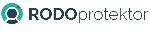 11